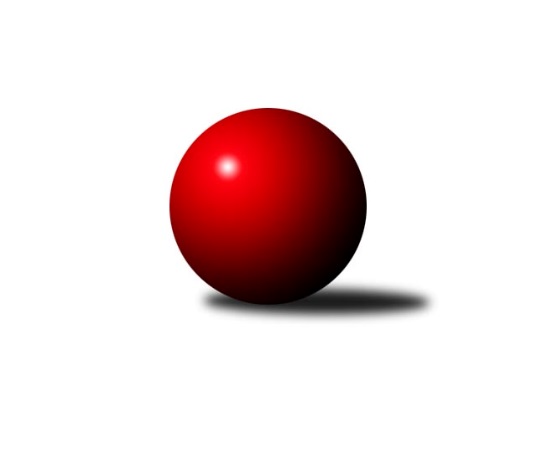 Č.22Ročník 2008/2009	25.4.2009Nejlepšího výkonu v tomto kole: 3234 dosáhlo družstvo: TJ Horní Benešov ˝A˝3. KLM C 2008/2009Výsledky 22. kolaSouhrnný přehled výsledků:TJ Rostex Vyškov ˝A˝	- TJ  Krnov ˝A˝	5:3	3204:3195	13.0:11.0	25.4.HKK Olomouc ˝B˝	- TJ Opava ˝B˝	7:1	3209:3157	15.5:8.5	25.4.SKK Jeseník ˝A˝	- TJ Zbrojovka Vsetín ˝A˝	8:0	       kontumačně		25.4.TJ Horní Benešov ˝A˝	- TJ Spartak Přerov ˝B˝	7:1	3234:3065	14.0:10.0	25.4.TJ Sokol Michálkovice ˝A˝	- TJ Sokol KARE Luhačovice ˝B˝	6.5:1.5	2886:2807	13.0:11.0	25.4.KK Zábřeh ˝B˝	- SK Camo Slavičín ˝A˝	2:6	3138:3199	9.0:15.0	25.4.Tabulka družstev:	1.	SK Camo Slavičín ˝A˝	22	17	3	2	118.0 : 58.0 	308.5 : 219.5 	 3224	37	2.	TJ Rostex Vyškov ˝A˝	22	17	1	4	118.0 : 58.0 	304.5 : 223.5 	 3231	35	3.	KK Zábřeh ˝B˝	22	14	0	8	102.0 : 74.0 	280.5 : 247.5 	 3167	28	4.	TJ Horní Benešov ˝A˝	22	12	2	8	98.5 : 77.5 	275.5 : 252.5 	 3167	26	5.	SKK Jeseník ˝A˝	22	10	3	9	88.5 : 87.5 	265.0 : 263.0 	 3129	23	6.	TJ Spartak Přerov ˝B˝	22	9	2	11	87.0 : 89.0 	264.5 : 263.5 	 3136	20	7.	TJ Sokol Michálkovice ˝A˝	22	10	0	12	76.5 : 99.5 	237.5 : 290.5 	 3094	20	8.	TJ Opava ˝B˝	22	8	3	11	76.0 : 100.0 	253.0 : 275.0 	 3145	19	9.	TJ  Krnov ˝A˝	22	8	1	13	79.0 : 97.0 	257.0 : 271.0 	 3096	17	10.	TJ Sokol KARE Luhačovice ˝B˝	22	8	1	13	78.5 : 97.5 	246.5 : 281.5 	 3098	17	11.	HKK Olomouc ˝B˝	22	7	1	14	80.0 : 96.0 	260.5 : 267.5 	 3111	15	12.	TJ Zbrojovka Vsetín ˝A˝	22	3	1	18	54.0 : 122.0 	215.0 : 313.0 	 3058	7Podrobné výsledky kola:	 TJ Rostex Vyškov ˝A˝	3204	5:3	3195	TJ  Krnov ˝A˝	Jiří Trávníček	144 	 120 	 128 	123	515 	 1:3 	 536 	 126	151 	 131	128	Petr Vaněk	Zdeněk Machala	134 	 105 	 130 	125	494 	 1:3 	 564 	 115	146 	 157	146	Martin Koraba	Miroslav Němec	135 	 129 	 143 	137	544 	 2:2 	 549 	 130	135 	 132	152	Jiří Jedlička	Jan Večerka	125 	 128 	 132 	126	511 	 3:1 	 511 	 141	127 	 126	117	Vlastimil Kotrla	Petr Pevný	154 	 134 	 140 	148	576 	 3:1 	 527 	 147	138 	 132	110	Přemysl Žáček	Kamil Bednář	135 	 139 	 155 	135	564 	 3:1 	 508 	 101	111 	 147	149	Stanislav Kopalrozhodčí: Nejlepší výkon utkání: 576 - Petr Pevný	 HKK Olomouc ˝B˝	3209	7:1	3157	TJ Opava ˝B˝	Leopold Jašek	130 	 143 	 150 	126	549 	 3:1 	 519 	 140	123 	 135	121	Josef Němec	Zdeněk Okleštěk	126 	 127 	 142 	136	531 	 3.5:0.5 	 512 	 125	120 	 131	136	Petr Bracek	Josef Šrámek	124 	 132 	 131 	133	520 	 2:2 	 505 	 126	128 	 134	117	Milan Jahn	Jiří Kropáč	130 	 146 	 153 	127	556 	 3:1 	 515 	 122	149 	 134	110	Rudolf Haim	Milan Sekanina	119 	 154 	 161 	144	578 	 3:1 	 564 	 131	146 	 149	138	Pavel Hendrych	Svatopluk Hopjan	112 	 122 	 124 	117	475 	 1:3 	 542 	 144	117 	 134	147	Pavel Kovalčíkrozhodčí: Nejlepší výkon utkání: 578 - Milan Sekanina	 SKK Jeseník ˝A˝		8:0		TJ Zbrojovka Vsetín ˝A˝rozhodčí: KONTUMACE	 TJ Horní Benešov ˝A˝	3234	7:1	3065	TJ Spartak Přerov ˝B˝	Petr Kozák	131 	 130 	 145 	147	553 	 2:2 	 526 	 150	146 	 112	118	Vladimír Mánek	Vlastimil Skopalík	139 	 148 	 150 	132	569 	 4:0 	 474 	 124	108 	 115	127	Jiří Divila st.	Bohuslav Čuba	127 	 129 	 122 	144	522 	 2:2 	 510 	 112	131 	 130	137	Vladimír Sedláček	Kamil Kovařík	121 	 146 	 149 	133	549 	 3:1 	 498 	 123	100 	 143	132	Jakub Pleban	Miroslav Petřek ml.	131 	 134 	 113 	118	496 	 0:4 	 533 	 141	143 	 125	124	Milan Kanda	Martin Bilíček	149 	 134 	 142 	120	545 	 3:1 	 524 	 129	133 	 136	126	Stanislav Beňa st.rozhodčí: Nejlepší výkon utkání: 569 - Vlastimil Skopalík	 TJ Sokol Michálkovice ˝A˝	2886	6.5:1.5	2807	TJ Sokol KARE Luhačovice ˝B˝	Michal Zych	102 	 116 	 117 	101	436 	 0:4 	 473 	 113	124 	 119	117	Jiří Konečný	Petr Řepecký	125 	 127 	 103 	107	462 	 2:2 	 462 	 119	115 	 115	113	Milan Žáček	Tomáš Rechtoris	112 	 127 	 133 	118	490 	 2:2 	 441 	 116	104 	 102	119	Zdeněk Malaník	Pavel Čech	127 	 123 	 144 	126	520 	 3:1 	 505 	 135	113 	 141	116	Alois Valášek	Václav Hrejzek	115 	 130 	 117 	126	488 	 3:1 	 449 	 104	104 	 137	104	Ladislav Daněk	Josef Jurášek	116 	 136 	 114 	124	490 	 3:1 	 477 	 114	113 	 127	123	Vlastimil Červenkarozhodčí: Nejlepší výkon utkání: 520 - Pavel Čech	 KK Zábřeh ˝B˝	3138	2:6	3199	SK Camo Slavičín ˝A˝	Martin Marek	128 	 131 	 144 	137	540 	 0:4 	 575 	 139	135 	 161	140	Pavel Sláma	Tomáš Sádecký	123 	 128 	 108 	136	495 	 1:3 	 525 	 135	132 	 131	127	Jiří Zimek	Václav Kupka	137 	 128 	 129 	137	531 	 1:3 	 583 	 158	151 	 139	135	Karel Ivaniš	Milan Šula	134 	 135 	 133 	137	539 	 4:0 	 494 	 120	131 	 116	127	Tomáš Polášek *1	Václav Ondruch	128 	 127 	 113 	131	499 	 1:3 	 502 	 130	116 	 123	133	Libor Pekárek ml.	Martin Bieberle	128 	 136 	 131 	139	534 	 2:2 	 520 	 132	125 	 141	122	Pavel Pekárekrozhodčí: střídání: *1 od 65. hodu František NovákNejlepší výkon utkání: 583 - Karel IvanišPořadí jednotlivců:	jméno hráče	družstvo	celkem	plné	dorážka	chyby	poměr kuž.	Maximum	1.	Petr Pevný 	TJ Rostex Vyškov ˝A˝	557.72	366.5	191.3	2.1	12/12	(619)	2.	Pavel Sláma 	SK Camo Slavičín ˝A˝	552.40	359.5	192.9	2.9	11/12	(594)	3.	Tomáš Polášek 	SK Camo Slavičín ˝A˝	550.87	368.2	182.7	3.1	11/12	(607)	4.	Kamil Kovařík 	TJ Horní Benešov ˝A˝	544.78	366.1	178.7	4.1	11/12	(612)	5.	Martin Bieberle 	KK Zábřeh ˝B˝	544.02	357.1	186.9	3.8	12/12	(614)	6.	Karel Ivaniš 	SK Camo Slavičín ˝A˝	544.00	358.3	185.7	3.5	9/12	(588)	7.	Michal Smejkal 	SKK Jeseník ˝A˝	542.53	354.4	188.2	2.2	12/12	(606)	8.	Kamil Bednář 	TJ Rostex Vyškov ˝A˝	542.35	366.6	175.8	3.3	11/12	(621)	9.	Václav Smejkal 	SKK Jeseník ˝A˝	542.28	359.1	183.1	2.1	12/12	(592)	10.	Miroslav Němec 	TJ Rostex Vyškov ˝A˝	541.04	360.5	180.5	3.3	11/12	(594)	11.	Martin Bilíček 	TJ Horní Benešov ˝A˝	539.58	360.9	178.7	3.7	11/12	(570)	12.	Pavel Pekárek 	SK Camo Slavičín ˝A˝	539.18	363.6	175.5	3.8	12/12	(626)	13.	Bedřich Pluhař 	TJ  Krnov ˝A˝	537.09	364.6	172.5	3.9	9/12	(571)	14.	Milan Svačina 	TJ Rostex Vyškov ˝A˝	534.10	362.0	172.1	5.1	9/12	(585)	15.	Jiří Kropáč 	HKK Olomouc ˝B˝	533.49	354.6	178.9	4.5	10/12	(582)	16.	Milan Šula 	KK Zábřeh ˝B˝	533.21	354.7	178.6	4.1	11/12	(565)	17.	Libor Pekárek ml. 	SK Camo Slavičín ˝A˝	532.76	359.9	172.9	4.4	11/12	(603)	18.	Jiří Martinů 	TJ Sokol KARE Luhačovice ˝B˝	531.95	354.5	177.5	3.6	9/12	(606)	19.	Petr Řepecký 	TJ Sokol Michálkovice ˝A˝	530.67	351.4	179.3	2.4	12/12	(562)	20.	Pavel Kovalčík 	TJ Opava ˝B˝	530.33	352.5	177.8	5.2	12/12	(584)	21.	Vlastimil Červenka 	TJ Sokol KARE Luhačovice ˝B˝	530.17	359.5	170.7	4.1	11/12	(593)	22.	Vlastimil Skopalík 	TJ Horní Benešov ˝A˝	529.24	359.5	169.7	4.1	12/12	(593)	23.	Milan Kanda 	TJ Spartak Přerov ˝B˝	529.11	352.7	176.4	2.9	12/12	(609)	24.	Václav Ondruch 	KK Zábřeh ˝B˝	527.06	355.2	171.9	4.2	12/12	(591)	25.	Vladimír Kopp 	HKK Olomouc ˝B˝	526.11	347.1	179.0	4.2	8/12	(588)	26.	Pavel Hendrych 	TJ Opava ˝B˝	526.08	354.3	171.8	3.9	10/12	(580)	27.	Tomáš Hambálek 	TJ Zbrojovka Vsetín ˝A˝	525.48	355.1	170.4	5.4	11/11	(575)	28.	Břetislav Adamec 	TJ Zbrojovka Vsetín ˝A˝	525.39	352.8	172.6	4.5	8/11	(560)	29.	Josef Šrámek 	HKK Olomouc ˝B˝	525.26	349.9	175.4	5.3	11/12	(570)	30.	Jan Tögel 	HKK Olomouc ˝B˝	524.86	355.2	169.7	4.0	12/12	(598)	31.	Jakub Pleban 	TJ Spartak Přerov ˝B˝	524.32	353.8	170.5	4.1	9/12	(570)	32.	Petr Kozák 	TJ Horní Benešov ˝A˝	522.60	350.6	172.0	4.4	12/12	(570)	33.	Leopold Jašek 	HKK Olomouc ˝B˝	522.09	348.5	173.6	3.8	11/12	(571)	34.	Josef Jurášek 	TJ Sokol Michálkovice ˝A˝	522.02	350.8	171.2	5.9	11/12	(570)	35.	Přemysl Žáček 	TJ  Krnov ˝A˝	521.27	351.7	169.6	5.1	12/12	(569)	36.	František Novák 	SK Camo Slavičín ˝A˝	520.75	348.2	172.5	4.7	8/12	(579)	37.	Libor Pekárek 	SK Camo Slavičín ˝A˝	519.88	357.5	162.4	6.4	8/12	(559)	38.	Jiří Jedlička 	TJ  Krnov ˝A˝	519.86	354.7	165.2	7.8	11/12	(573)	39.	Josef Karafiát 	KK Zábřeh ˝B˝	519.78	356.7	163.1	5.9	10/12	(558)	40.	Petr Bracek 	TJ Opava ˝B˝	519.46	352.4	167.1	5.8	10/12	(583)	41.	Milan Žáček 	TJ Sokol KARE Luhačovice ˝B˝	519.42	350.2	169.2	5.2	8/12	(593)	42.	Stanislav Beňa  st.	TJ Spartak Přerov ˝B˝	518.54	349.4	169.1	4.3	8/12	(600)	43.	Bohuslav Čuba 	TJ Horní Benešov ˝A˝	518.38	345.7	172.7	5.2	12/12	(586)	44.	Miroslav Petřek  ml.	TJ Horní Benešov ˝A˝	517.72	349.9	167.8	4.3	10/12	(570)	45.	Petr Šulák 	SKK Jeseník ˝A˝	517.19	348.6	168.6	5.5	12/12	(558)	46.	Milan Sekanina 	HKK Olomouc ˝B˝	515.98	350.8	165.1	6.5	11/12	(578)	47.	Rudolf Haim 	TJ Opava ˝B˝	515.88	349.6	166.3	5.1	12/12	(566)	48.	Jakub Smejkal 	SKK Jeseník ˝A˝	515.67	349.6	166.1	5.6	9/12	(572)	49.	Tomáš Sádecký 	KK Zábřeh ˝B˝	515.67	353.1	162.6	7.7	12/12	(581)	50.	Vlastimil Kotrla 	TJ  Krnov ˝A˝	515.53	347.0	168.5	5.8	12/12	(545)	51.	Tomáš Rechtoris 	TJ Sokol Michálkovice ˝A˝	515.02	347.7	167.3	6.3	11/12	(549)	52.	Štefan Šatek 	TJ  Krnov ˝A˝	514.18	355.2	159.0	5.8	9/12	(543)	53.	Jiří Divila st. 	TJ Spartak Přerov ˝B˝	514.14	349.8	164.3	5.1	11/12	(579)	54.	Josef Linhart 	TJ Sokol Michálkovice ˝A˝	513.77	347.7	166.1	4.3	12/12	(543)	55.	Milan Bělíček 	TJ Zbrojovka Vsetín ˝A˝	513.02	355.4	157.6	7.4	10/11	(567)	56.	Václav Eichler 	TJ  Krnov ˝A˝	511.43	348.3	163.2	5.9	9/12	(550)	57.	Jiří Vrba 	SKK Jeseník ˝A˝	510.76	352.4	158.4	5.7	8/12	(569)	58.	Václav Hrejzek 	TJ Sokol Michálkovice ˝A˝	510.56	348.7	161.8	6.3	12/12	(547)	59.	Miroslav Kubík 	TJ Zbrojovka Vsetín ˝A˝	510.02	350.6	159.4	7.3	11/11	(560)	60.	Ladislav Daněk 	TJ Sokol KARE Luhačovice ˝B˝	508.80	344.8	163.9	6.8	11/12	(586)	61.	Václav Kupka 	KK Zábřeh ˝B˝	507.25	345.1	162.1	5.3	9/12	(572)	62.	Pavel Čech 	TJ Sokol Michálkovice ˝A˝	506.35	351.0	155.4	5.8	8/12	(556)	63.	Jiří Konečný 	TJ Sokol KARE Luhačovice ˝B˝	505.23	349.7	155.5	6.8	12/12	(571)	64.	Ivan Riedel 	TJ Zbrojovka Vsetín ˝A˝	500.72	348.6	152.1	8.8	11/11	(554)		Václav Mazur 	TJ Spartak Přerov ˝B˝	592.25	379.8	212.5	1.5	2/12	(607)		Jiří  Trávniček 	TJ Rostex Vyškov ˝A˝	592.00	365.0	227.0	3.0	1/12	(592)		Jaromír Hendrych 	TJ Opava ˝B˝	563.00	371.0	192.0	8.0	1/12	(563)		Dalibor Matyáš 	TJ Spartak Přerov ˝B˝	558.75	364.8	194.0	3.8	2/12	(574)		Michal Weinlich 	KK Zábřeh ˝B˝	552.03	358.3	193.7	4.0	5/12	(607)		Marek  Navrátil 	TJ Spartak Přerov ˝B˝	550.00	378.0	172.0	5.0	1/12	(550)		Zdeněk Černý 	TJ Horní Benešov ˝A˝	549.33	376.3	173.0	5.7	1/12	(556)		Jiří Vícha 	TJ Opava ˝B˝	547.72	372.9	174.8	3.2	5/12	(580)		Ondřej Pospíšil 	KK Zábřeh ˝B˝	546.50	367.8	178.7	3.3	3/12	(563)		Jiří Trávníček 	TJ Rostex Vyškov ˝A˝	545.57	355.3	190.2	3.6	7/12	(614)		Karel Máčalík 	TJ Sokol KARE Luhačovice ˝B˝	542.50	370.0	172.5	6.5	2/12	(550)		Petr Wolf 	TJ Opava ˝B˝	541.44	358.6	182.9	4.2	3/12	(555)		Vladimír Mánek 	TJ Spartak Přerov ˝B˝	541.06	361.4	179.7	3.1	4/12	(569)		Martin Marek 	KK Zábřeh ˝B˝	540.00	365.0	175.0	3.0	1/12	(540)		Petr Vácha 	TJ Spartak Přerov ˝B˝	538.00	369.0	169.0	4.0	2/12	(557)		Petr Vaněk 	TJ  Krnov ˝A˝	536.00	357.0	179.0	10.0	1/12	(536)		Jan Večerka 	TJ Rostex Vyškov ˝A˝	535.75	352.3	183.4	4.4	7/12	(561)		Michal Vavrák 	TJ Horní Benešov ˝A˝	534.00	365.5	168.5	7.5	2/12	(549)		Zdeněk Machala 	TJ Rostex Vyškov ˝A˝	533.93	356.2	177.8	3.2	6/12	(558)		Jiří Zimek 	SK Camo Slavičín ˝A˝	531.00	349.5	181.5	3.3	2/12	(560)		Vladimír Peter 	TJ Opava ˝B˝	530.81	362.3	168.5	5.4	7/12	(580)		Miroslav Poledník 	TJ Rostex Vyškov ˝A˝	530.50	353.5	177.0	2.5	2/12	(542)		Jiří Vrba 	SKK Jeseník ˝A˝	530.00	356.0	174.0	4.0	1/12	(530)		Miroslav Hubáček 	TJ Sokol KARE Luhačovice ˝B˝	529.75	354.6	175.2	4.5	4/12	(590)		Jiří Chrastina 	TJ Rostex Vyškov ˝A˝	529.67	360.0	169.7	4.3	3/12	(548)		Jiří Kryl 	TJ Spartak Přerov ˝B˝	528.47	346.3	182.2	4.3	5/12	(589)		Aleš Staněk 	TJ Opava ˝B˝	528.00	366.0	162.0	5.8	3/12	(545)		Josef Němec 	TJ Opava ˝B˝	527.50	367.0	160.5	5.0	2/12	(536)		Alois Valášek 	TJ Sokol KARE Luhačovice ˝B˝	522.80	353.8	169.0	5.0	5/12	(593)		Vladimír Sedláček 	TJ Spartak Přerov ˝B˝	522.00	366.0	156.0	12.0	1/12	(522)		Petr Kudláček 	TJ Sokol KARE Luhačovice ˝B˝	521.32	354.1	167.2	5.7	5/12	(631)		Vladislav Pečinka 	TJ Horní Benešov ˝A˝	521.00	354.0	167.0	10.0	1/12	(521)		Martin Koraba 	TJ  Krnov ˝A˝	520.63	356.8	163.9	7.2	4/12	(564)		Vojtěch Venclík 	TJ Spartak Přerov ˝B˝	517.71	350.3	167.4	4.1	7/12	(575)		Kamil Kubeša 	TJ Horní Benešov ˝A˝	517.67	342.3	175.3	5.0	3/12	(552)		Jiří Divila ml. 	TJ Spartak Přerov ˝B˝	516.00	350.7	165.3	3.3	5/12	(563)		Rostislav  Cundrla 	SKK Jeseník ˝A˝	515.67	359.0	156.7	6.2	3/12	(535)		Vladimír Sedláček 	TJ Spartak Přerov ˝B˝	514.22	349.8	164.4	6.9	6/12	(590)		Zdeněk Janoud 	SKK Jeseník ˝A˝	513.90	348.2	165.7	8.1	5/12	(563)		Petr Maier 	TJ Spartak Přerov ˝B˝	513.50	340.0	173.5	5.5	2/12	(549)		Jiří Dolák 	TJ Zbrojovka Vsetín ˝A˝	512.25	344.0	168.3	4.0	2/11	(530)		Zdeněk Malaník 	TJ Sokol KARE Luhačovice ˝B˝	512.14	345.3	166.9	7.5	7/12	(579)		Martin Weiss 	TJ Opava ˝B˝	509.10	353.9	155.2	8.3	6/12	(542)		Stanislav Kopal 	TJ  Krnov ˝A˝	508.00	349.0	159.0	11.0	1/12	(508)		Miroslav Jemelík 	SKK Jeseník ˝A˝	508.00	353.0	155.0	14.0	1/12	(508)		Miroslav Hvozdenský 	TJ Sokol KARE Luhačovice ˝B˝	505.50	358.5	147.0	6.5	2/12	(518)		Jiří Fárek 	SKK Jeseník ˝A˝	505.39	347.0	158.4	7.5	6/12	(542)		Petr Babák 	TJ Zbrojovka Vsetín ˝A˝	505.00	361.5	143.5	5.3	2/11	(516)		Petr Matuška 	TJ Rostex Vyškov ˝A˝	504.50	352.0	152.5	6.3	4/12	(537)		Zdeněk Okleštěk 	HKK Olomouc ˝B˝	502.75	349.0	153.8	8.0	2/12	(531)		Miroslav Setinský 	SKK Jeseník ˝A˝	501.50	336.5	165.0	6.5	2/12	(512)		Milan Jahn 	TJ Opava ˝B˝	501.00	352.5	148.5	5.0	2/12	(505)		Josef Sitta st. 	KK Zábřeh ˝B˝	500.00	350.0	150.0	9.0	1/12	(500)		Jaroslav Pokorný 	TJ Zbrojovka Vsetín ˝A˝	499.75	351.3	148.5	6.5	4/11	(520)		Radim Metelka 	TJ Zbrojovka Vsetín ˝A˝	499.00	354.0	145.0	16.0	1/11	(499)		Michal Zych 	TJ Sokol Michálkovice ˝A˝	498.54	334.7	163.8	7.1	7/12	(534)		Petr Bařinka 	SK Camo Slavičín ˝A˝	496.00	357.0	139.0	5.0	1/12	(496)		Zoltán Bagári 	TJ Zbrojovka Vsetín ˝A˝	493.00	350.5	142.5	10.0	2/11	(494)		Lukáš Mišun 	TJ Zbrojovka Vsetín ˝A˝	491.40	339.2	152.2	9.5	6/11	(517)		Petr Schwalbe 	TJ Opava ˝B˝	490.75	343.0	147.8	9.0	2/12	(515)		Karel Kučera 	SKK Jeseník ˝A˝	488.00	351.0	137.0	5.0	1/12	(488)		Vlastimil Kancner 	TJ Zbrojovka Vsetín ˝A˝	486.00	319.0	167.0	7.0	1/11	(486)		Svatopluk Hopjan 	HKK Olomouc ˝B˝	480.59	332.9	147.7	8.5	7/12	(535)		Petr Dankovič 	TJ Horní Benešov ˝A˝	479.00	341.0	138.0	6.0	1/12	(479)		Jaroslav Navrátil 	SKK Jeseník ˝A˝	473.00	328.0	145.0	8.0	1/12	(473)		Stanislav Máčala 	TJ Opava ˝B˝	466.00	334.0	132.0	12.0	1/12	(466)		František Vícha 	TJ  Krnov ˝A˝	465.00	314.5	150.5	8.5	2/12	(480)		Jan Zych 	TJ Sokol Michálkovice ˝A˝	456.50	314.0	142.5	6.0	1/12	(467)		Petr Jurášek 	TJ Sokol Michálkovice ˝A˝	456.50	324.0	132.5	7.5	1/12	(478)		Petr  Šulák ml. 	SKK Jeseník ˝A˝	447.00	301.0	146.0	11.0	1/12	(447)		Petr Riedel 	TJ Zbrojovka Vsetín ˝A˝	437.00	327.0	110.0	16.0	1/11	(437)Sportovně technické informace:Starty náhradníků:registrační číslo	jméno a příjmení 	datum startu 	družstvo	číslo startu
Hráči dopsaní na soupisku:registrační číslo	jméno a příjmení 	datum startu 	družstvo	Program dalšího kola:Nejlepší šestka kola - absolutněNejlepší šestka kola - absolutněNejlepší šestka kola - absolutněNejlepší šestka kola - absolutněNejlepší šestka kola - dle průměru kuželenNejlepší šestka kola - dle průměru kuželenNejlepší šestka kola - dle průměru kuželenNejlepší šestka kola - dle průměru kuželenNejlepší šestka kola - dle průměru kuželenPočetJménoNázev týmuVýkonPočetJménoNázev týmuPrůměr (%)Výkon3xKarel IvanišSlavičín A5832xKarel IvanišSlavičín A110.655831xMilan SekaninaOlomouc B5787xPavel SlámaSlavičín A109.1357511xPetr PevnýVyškov A5761xMilan SekaninaOlomouc B109.115787xPavel SlámaSlavičín A5751xPavel ČechMichálkovice A109.045204xVlastimil SkopalíkHor.Beneš.A5692xVlastimil SkopalíkHor.Beneš.A106.555691xMartin KorabaKrnov A5641xPavel HendrychTJ Opava B106.47564